1. Create this cashbook batch 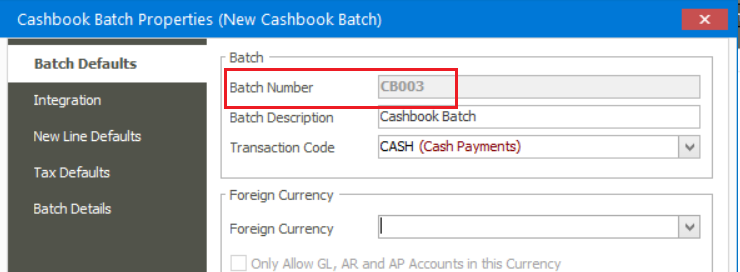 2. Capture and post this batch with these transaction lines’ dates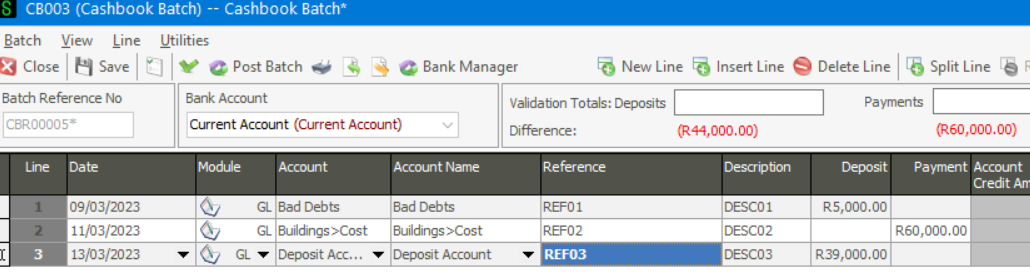 3. Print my Cashbook batch report 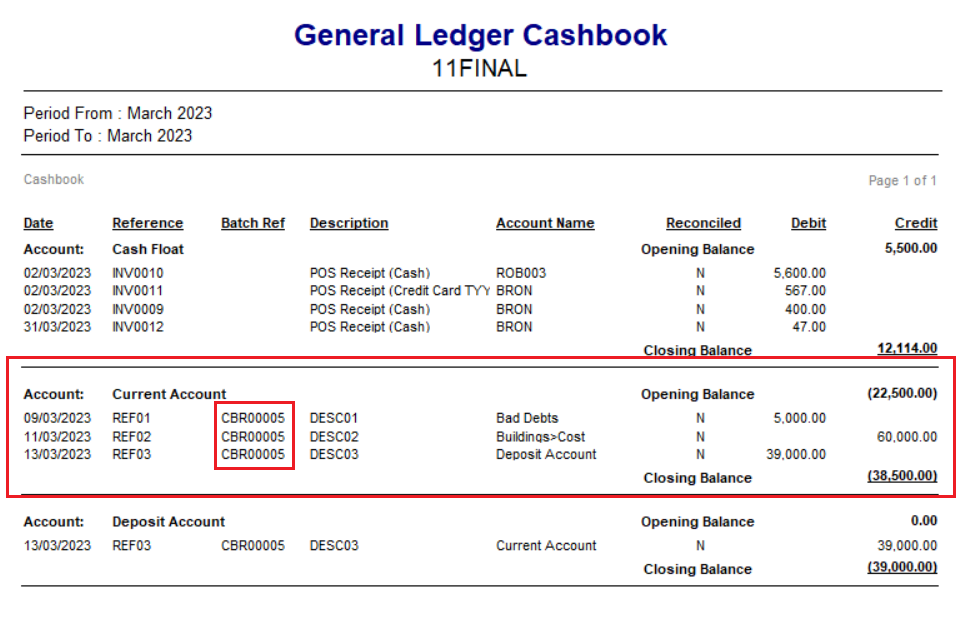 4. Go to Administration | Utilities | Change Batch 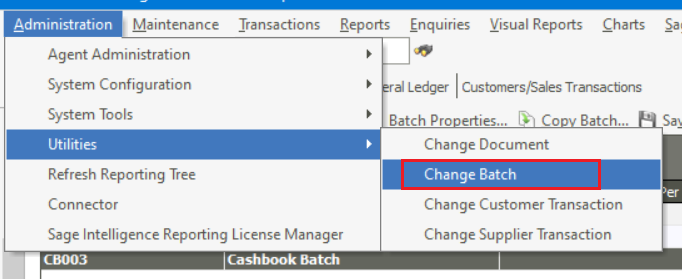 5. Select the correct Cashbook Batch Reference Number 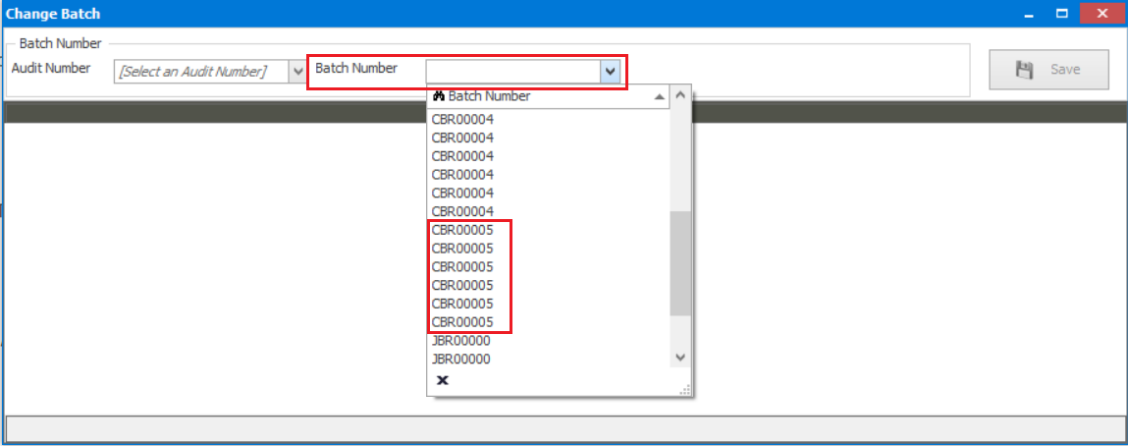 6. Notice the dates they were captured 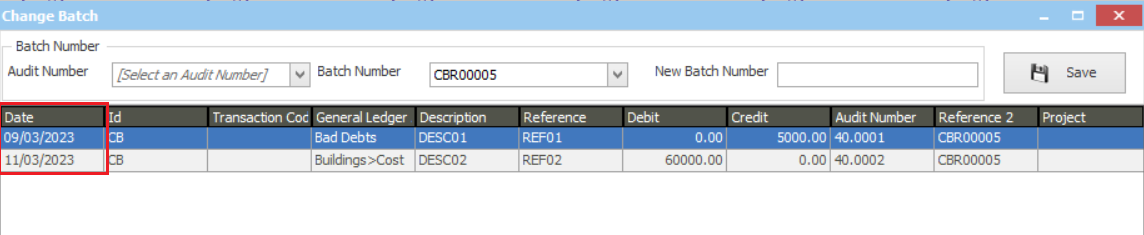 7. Select the correct date 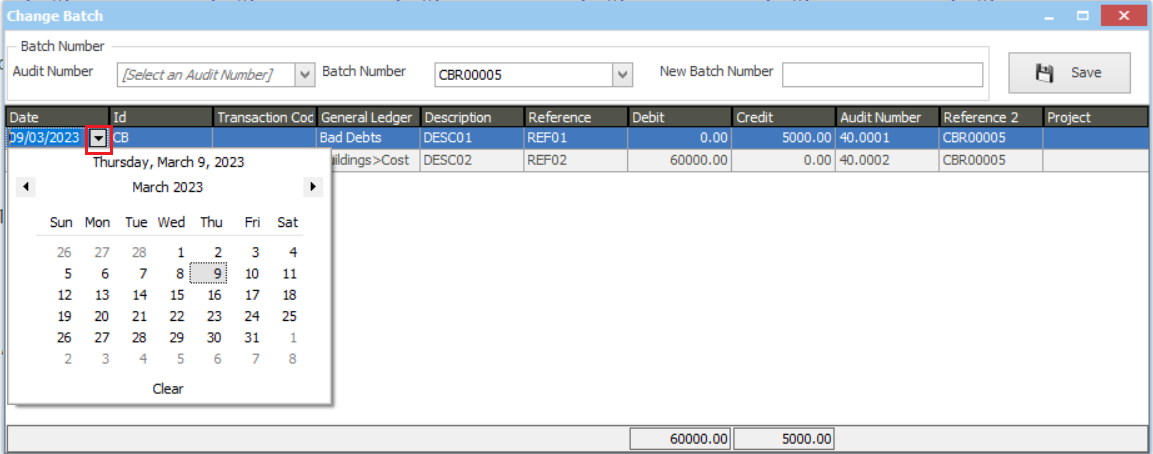 8. When done, save the change 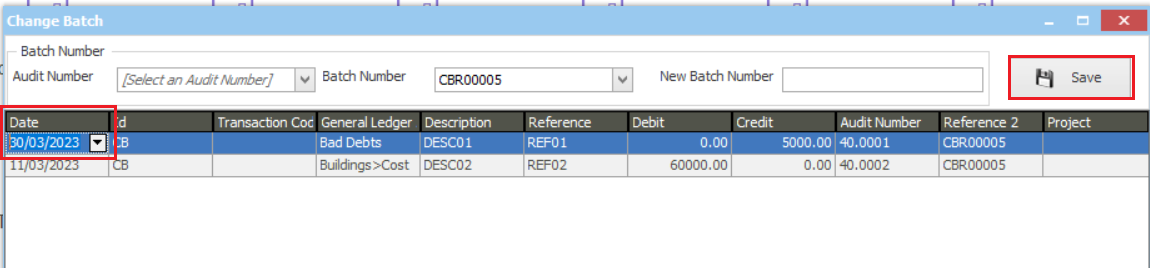 